KĀINGA HOU MĀORI HOUSING VALUES 
DESIGN MATRIXDevelopment and homes that allow Māori to flourish as MāoriMāori living that:Is underpinned by core Māori valuesIs founded on common focus and/or kinshipIs human-centred (inclusive, accessible, intergenerational, safe, scaled)Enables communal living in a contemporary Māori contextPromotes hauora through design which values and enables Māori cultural practices to take placeRecognises and integrates with natural and human systemsAcknowledges mana atua, mana whenua and mana tangataProvides shelter, security and a place to stand and call homeAllows for the expression of rangatiratanga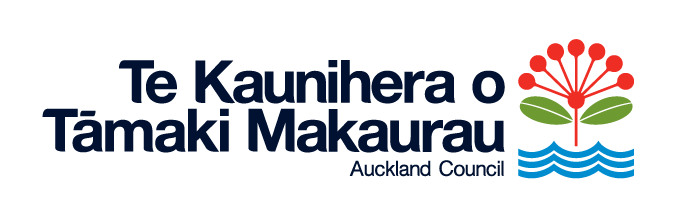 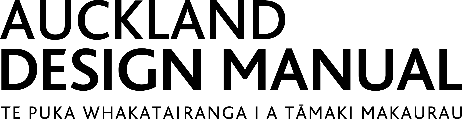 Māori valueDescriptionExplanationDesign PrinciplesDesign ObjectivesBuilt OutcomeWhanaungatangaKinship, connection by common desire or focus (may be whakapapa- based)Development enables Māori to live together based on common kinship, and/or shared valuesFlexible and adaptable living and communal spaces provide for intergenerational kāinga life and livingCommunal spaces for formal and informal gathering integrated in development.	Communal spaces are open, flexible, shared, intergenerational, accessible, inclusive and safeDefined communal and private open spaces provided within developmentRange of residential and spatial options provided to cater for families, children, students, professionals and elders to live together as whanauHomes are considered as integral to whanau and whanau living, not merely shelterDevelopment is welcoming to all – residents and visitorsIndependent living options provided. Design is inclusive and accessible for allPassive surveillance maximised across whole developmentIra Tangata/ Mauri TangataHuman-centred designDevelopment is of a scale, form and maintains qualities that are focussed on whanau wellbeing and identityDesign is inclusive and accessible for all. All ages and abilities are respected and provided forAll buildings are relative to human scale and do not dominate residents, site or neighbourhoodHigh quality, usable and well-designed open space is provided between and around buildingsDevelopment acknowledges and respects human environment and contributes to broader community context and characterAccess provided to natural daylight, and ventilationAdequate shelter provided in communal spaces to provide comfortable use of spaces year roundPassive surveillance maximised across whole developmentNatural environment present and referenced in development which respects natural environment context and characterHomes for whanau, not just shelterDesign focuses on providing attractive, safe, warm and healthy homes for long-term and stable tenureDevelopment density of site is balanced with needs of whanau and whanau livingActive urban kaitiakitanga can be incorporated in day to day kāinga life
Building materials and practices specified in development promote whanau health and wellbeingKotahitangaCommon focus, unity, collective use, togethernessDesign provides for formal and informal interaction between whanau, visitors and the wider communityFlexible and adaptable living spaces provide for intergenerational kāinga life
Design of space(s) provides for formal and informal meetings to occur between residents and visitorsPotential future communal facilities are anticipated through flexible design thinking
Passive surveillance maximised across whole development
Design is inclusive and accessible for all
Communal open space incorporates elements that are useable and practical for residents and visitors, and allows comfortable use of spaces year-round
Active engagement and connection to the neighbourhood and street environmentDesign enables or anticipates educational and commercial opportunities – “mixed use”
Whanau living is based on collective decision makingDevelopment ‘reads’ and functions cohesivelyCommunal spaces and facilities are provided which facilitate participation of all in common kaupapaDesign considers the social and cultural elements of kai and supporting processesDesign acknowledges and enables Māori system of informal trade, exchange and commerce (Kai-Hau-Kai)ManaakitangaRecognition of mana, acknowledgement and care for allDesign provides the ability to express and enact the mana of the community and individualsHomes are comfortable, safe and easy for all to access
Homes can meet the changing needs of occupants over their lifetime to encourage long-term tenure
Design is accessible, equitable, welcoming for all
Buildings have clearly distinguished entrancesto residential and non- residential areas.Public and private space needs are considered with areas maintained for privacyand retreatDesign provides whanau with ability to be involved or withdraw from practices and processes occurring on siteHomes fulfil a social and cultural role in the wider community
Design allows for hosting of visitors at times of need and provides flexible space to enable cultural practices
Space responds to peak demand from whanau and visitors
Structures, facilities and services on-site are high quality
Layout of buildings and internal spaces provides for the safe, functional and efficient movement of residents and guests
Design provides for the permanent presence of children as taonga in the kāinga, and specifically considers children’s needs
Homes and spacesallow for full participation of all across all aspects of kāinga life
Design provides for the permanent presence of kaumātua and kuia as taonga in the kāinga, and specifically considers the needs of elders
WhakatipuorangaWellbeing, holistic health and resilience of human and natural environmentsDesign provides for the mental, physical, social , economic and spiritual wellbeing of residents, and acknowledges the mana and mauri of the environmentSite design minimises impacts on natural environmentESD, integrated design
Site generation and storage of energyDesign minimises fossil fuel energy reliance
Design maximises benefits of daylight, natural ventilation, natural drainage andsolar energyCapture, treat and store rainwater on site
Capture and re-purpose grey water and stormwater on site – water neutral.
Water sensitive, low impact design implemented
Natural waste reduction and minimisation processes provided for on-site
Orientation, aspect and layout of development maximises benefits of site and natural conditionsReceiving environments are protected from contaminationDevelopment promotes a walkable lifestyle with close proximity and access to public transportDesign focuses on providing attractive, safe, warm and healthy homes for long-term and stable tenure
Design acknowledges Te Ao Māori in traditional and contemporary understandings
Design allows Māori cultural practices to flourish
Whole of life thinking isapplied to all materialsand processes utilised within the developmentOPEX costs are minimised through energy efficient designand robust materialitySpaces, facilities and access support andencourage active livingDesign promotes resilience of community and broaderenvironment functionOpportunities are available for whanau to interact with natural environment, including cultivation of kai and resourcesWaste management, para kore and recycling practices thinking within designTe reo and ingoa Māori embedded into design and function of development
Mara ki tēpu process 
incorporated in designTe Taiao/ Te TakiwāAcknowledge and respect landscape context and narrativesDesign acknowledges and connects to known cultural landscape context and the stories which create meaning and pride of placeOn-site stormwater collection, utilisation and infiltration within the development
Appropriate landscaping and vegetation provide habitat for plants and animals within and beyond the site
Dwellings are designed to encourage waste recyclingDevelopment acknowledges the cultural landscape and tangata whenua
The mana and mauri of natural systems is respected, maintained, enhanced and restored
Development respects the landscape character and scale of the neighbourhoodActive urban kaitiakitanga can be incorporated in day to day kāinga lifeConsideration of vernacular design and materiality evident in design of buildings and hard/soft landscapingReo Māori and ingoa Māori embedded into design and function of developmentViewshafts to prominent landscape features are maintained and/or accentuatedWaste and recycling facilities are accessible, adequate and attractive
RangatiratangaCommunity self-determination and identityDevelopment is an expression of identity and uniqueness and provides a secure place in the world to stand and call homeOpportunities to define and express unique design responses through links to people and placeEdges of development are defined and obviousDesign enable autonomy of community and provides long-term, affordable and secure tenure
Whanau involved in design of developmentWhanau living is based on collective decision makingTe reo and ingoa Māori embedded into design and signage communications